ACTC 100 ClubHelp to RAISE FUNDS! and have a chance to WIN CASH PRIZES!ACTC are inviting all members over the age of 18, to join the 100 Club and help to raise money for our Club and its facilities.For just £5 a month you have the opportunity to enter a monthly draw, with half of the money raised being donated to ACTC and the other half being given out as three fantastic cash prizes. (A full quota of 100 members would mean prizes of £125 (25%), £75(15%) and £50(10%) a month!)To have your chance of winning all you need to do is complete the attached contact details form and standing order mandate and return them to the club. Drawers are made at the end of each month, usually on a Sporting event, and payments are made once every 3 months by Bank Transfer into the Members Account. Should you need any additional standing order mandates for friends or family, these can be obtained from the office.We look forward to many of you winning prizes over the coming months, but of course, with your support, the real winner will be the club.Please complete the following and return it to the Range Officer at the club for the attention of the Peter Lowe, so that we can then process your application and also enable us to contact you.Name:……………………………………..Address …………………………………………………………………………………………………………………………………………………….Email ..................................................................................Tel No.  …………………………………I would like ____ ticket(s) per month in the draw at a cost of £5 each.By signing you agree to your information to be treated under the terms of the  ACTC Privacy Policy.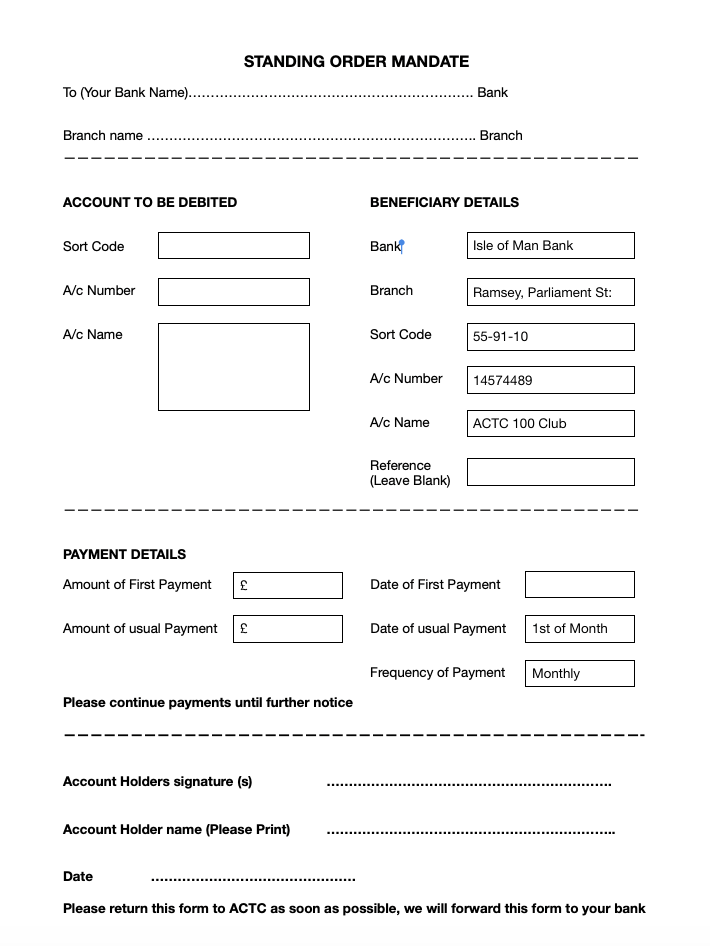 